В соответствии с Указом Президента Российской Федерации от 02.07.2005 № 773 «Вопросы взаимодействия и координации деятельности органов исполнительной власти субъектов Российской Федерации и территориальных органов федеральных органов исполнительной власти», со статьями 5, 7, 12 Федерального закона от 23.06.2016 года № 182-ФЗ "Об основах системы профилактики правонарушений в Российской Федерации", со статьей 16.1 п.1, п.16 Федерального закона от 06.10.2003 N 131-ФЗ "Об общих принципах организации местного самоуправления в Российской Федерации", руководствуясь ст. ст. 26, 38 Устава города Сосновоборска Красноярского края,ПОСТАНОВЛЯЮСоздать межведомственную комиссию по профилактике правонарушений при администрации города Сосновоборска, в составе согласно приложению 1.Утвердить положение о межведомственной комиссии по профилактике правонарушений при администрации города Сосновоборска, согласно приложению 2.Признать утратившими силу постановления администрации города Сосновоборска:от 27.12.2006 №1087 «Об образовании комиссии по социальной профилактике правонарушений»;от 11.04.2018 №427 «Об утверждении состава комиссии по социальной профилактике правонарушений».Постановление разместить на официальном сайте администрации города в информационно-телекоммуникационной сети Интернет.Постановление вступает в силу в день, следующий за днем его официального опубликования в городской газете «Рабочий».Контроль за исполнением постановления возложить на заместителя Главы города по социальным вопросам (Романенко Е.О.).Глава города Сосновоборска                                                        А.С. КудрявцевПриложение 1к постановлению администрации городаот «    »                         2023г. №______СОСТАВ МЕЖВЕДОМСТВЕННОЙ КОМИССИИПО ПРОФИЛАКТИКЕ ПРАВОНАРУШЕНИЙПРИ АДМИНИСТРАЦИИ ГОРОДА СОСНОВОБОРСКА                                              Приложение 2к постановлению администрации городаот «    »                         2023 г. №_______ ПОЛОЖЕНИЕО МЕЖВЕДОМСТВЕННОЙ КОМИССИИ ПО ПРОФИЛАКТИКЕ ПРАВОНАРУШЕНИЙ ПРИ АДМИНИСТРАЦИИ ГОРОДА СОСНОВОБОРСКА1. ОБЩИЕ ПОЛОЖЕНИЯ1.1. Межведомственная комиссия по профилактике правонарушений при администрации города Сосновоборска является постоянно действующим координационным органом в сфере профилактики правонарушений, созданным в целях обеспечения реализации государственной политики в сфере профилактики правонарушений на территории города, а также в целях координации деятельности в указанной сфере в соответствии с Указом Президента Российской Федерации от 02.07.2005 № 773 «Вопросы взаимодействия и координации деятельности органов исполнительной власти субъектов Российской Федерации и территориальных органов федеральных органов исполнительной власти».1.2. Комиссия в своей деятельности руководствуется Конституцией Российской Федерации, федеральными законами, указами и распоряжениями Президента Российской Федерации, постановлениями и распоряжениями Правительства Российской Федерации, краевыми законами, указами и распоряжениями Губернатора края, постановлениями и распоряжениями Правительства края, другими нормативными правовыми актами, решениями Правительственной комиссии Красноярского края по профилактике правонарушений, а также настоящим Положением.2. ПОЛНОМОЧИЯ КОМИССИИК полномочиям Комиссии относятся:2.1. Подготовка предложений к проекту муниципальной программы «Профилактика правонарушений, укрепление общественного порядка и общественной безопасности в г. Сосновоборске»;2.2. Проведение анализа деятельности в сфере профилактики правонарушений на территории города Сосновоборска с последующей выработкой рекомендаций по повышению эффективности этой работы;3. ПРАВА КОМИССИИКомиссия имеет право:3.1. Взаимодействовать со структурными подразделениями администрации города Сосновоборска и иными организациями по вопросам профилактике правонарушений.3.2. Приглашать на заседания комиссии представителей организаций, консультантов при рассмотрении вопросов, связанных с реализацией функций комиссии.3.3. Запрашивать в установленном порядке у структурных подразделений администрации города Сосновоборска, организаций информационные и иные материалы по вопросам, относящимся к компетенции комиссии.3.4. Информировать органы местного самоуправления и население о работе комиссии по профилактике правонарушений и мероприятиях по решению имеющихся проблем.3.5. Заслушивать информацию руководителей организаций, связанных с вопросами профилактике правонарушений.4. ПОРЯДОК ОРГАНИЗАЦИИ ДЕЯТЕЛЬНОСТИ КОМИССИИ4.1. Руководство деятельностью комиссии осуществляет ее председатель. Председатель или по его поручению заместитель председателя комиссии:руководит работой комиссии;планирует деятельность комиссии;ведет заседания комиссии;подписывает протоколы заседания комиссии.4.2. Комиссия осуществляет свою деятельность в соответствии с планом работы, который утверждается председателем Комиссии и составляется на один год.4.3. План работы Комиссии включает в себя перечень основных вопросов, подлежащих рассмотрению на заседаниях Комиссии с указанием по каждому вопросу срока его рассмотрения и ответственных за его подготовку.4.4. Предложения в план работы Комиссии вносятся в письменной форме членами Комиссии секретарю Комиссии не позднее, чем за месяц до начала планируемого периода либо в сроки, определенные председателем Комиссии.4.5. Подготовку заседаний комиссии и обобщение информации об исполнении ее решений осуществляет секретарь комиссии.4.6. Секретарь комиссии:организует подготовку материалов для рассмотрения на заседаниях комиссии;готовит проект повестки заседаний комиссии;обеспечивает ведение протокола заседаний комиссии;обобщает информацию о выполнении решений комиссии, поручений председателя комиссии;организует участие в заседаниях комиссии представителей организаций, консультантов.4.7. Заседания комиссии проводятся по мере необходимости, но не реже 1 раза в квартал.4.8. Заседание комиссии считается правомочным, если на нем присутствует более половины ее состава.4.9. На заседания комиссии могут быть приглашены представители организаций, консультанты.4.10. Решения комиссии принимаются простым большинством голосов присутствующих на заседании членов комиссии. При равенстве голосов решающим является голос председателя комиссии.4.11. Организационно-техническое обеспечение деятельности комиссии осуществляет администрация города Сосновоборска.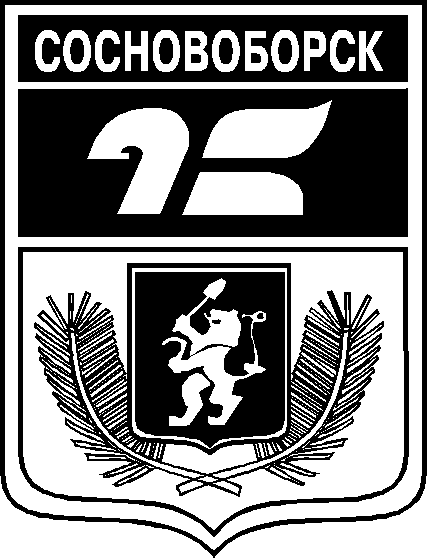 АДМИНИСТРАЦИЯ ГОРОДА СОСНОВОБОРСКАПОСТАНОВЛЕНИЕ _____________2023                                                                                        №________ О создании межведомственной комиссии по профилактике правонарушений при администрации города СосновоборскаКудрявцев АлексейСергеевич- Глава города, председатель комиссииРоманенко ЕкатеринаОлеговна- заместитель Главы города Сосновоборска по социальным вопросам, заместитель председателя комиссииБаронина Алёна Андреевна- специалист 1 категории администрации города Сосновоборска, секретарь комиссииЧлены комиссииЕмельянова МаринаМихайловна- инспектор Березовского МФ (г. Сосновоборска) ФКУ УИИ ГУФСИН России по Красноярскому краю (по согласованию)Тихонова Татьяна Семеновна- директор краевого государственного бюджетного учреждения социального обслуживания "Комплексный центр социального обслуживания населения «Сосновоборский» (по согласованию)Малышева ЕленаАлексеевна- руководитель управления планирования и экономического развития администрации города СосновоборскаКудряшова ИннаИвановна- руководитель управления образования администрации города СосновоборскаБелянина МаринаВладимировна- руководитель управления культуры, спорта, туризма и молодежной политики администрации города СосновоборскаВинокурова ИлянаВитальевна- директор КГКУ «Центр занятости населения города Сосновоборска» (по согласованию)Ковалева Надежда Михайловна- главный специалист, обеспечивающий деятельность комиссии по делам несовершеннолетних и защите их прав администрации городаСубботин АлександрАлександрович - начальник ОП МО МВД России «Березовский» (по согласованию)Бакулин ВалентинНиколаевич- директор МКУ «УКС И ЖКХ» Чащина МаринаЮрьевнаШмакова Марина Ивановна- главный врач КГБУЗ «Сосновоборская ГБ» (по согласованию)- инспектор по пропаганде безопасности дорожного движения ОГИБДД МО МВД России «Березовский»